《视觉传达设计》课程教学大纲课程名称：视觉传达设计课程名称：视觉传达设计课程名称：视觉传达设计课程名称：视觉传达设计课程名称：视觉传达设计课程名称：视觉传达设计课程类别（必修/选修）：必修课程类别（必修/选修）：必修课程类别（必修/选修）：必修课程类别（必修/选修）：必修课程类别（必修/选修）：必修课程类别（必修/选修）：必修课程类别（必修/选修）：必修课程英文名称：课程英文名称：课程英文名称：课程英文名称：课程英文名称：课程英文名称：课程英文名称：课程英文名称：课程英文名称：课程英文名称：课程英文名称：课程英文名称：课程英文名称：总学时/周学时/学分：总学时/周学时/学分：总学时/周学时/学分：总学时/周学时/学分：总学时/周学时/学分：总学时/周学时/学分：其中实验/实践学时：48其中实验/实践学时：48其中实验/实践学时：48其中实验/实践学时：48其中实验/实践学时：48其中实验/实践学时：48其中实验/实践学时：48先修课程：先修课程：先修课程：先修课程：先修课程：先修课程：先修课程：先修课程：先修课程：先修课程：先修课程：先修课程：先修课程：授课时间：周二5-8节（2-9周）周一1-4节（10-14周）授课时间：周二5-8节（2-9周）周一1-4节（10-14周）授课时间：周二5-8节（2-9周）周一1-4节（10-14周）授课时间：周二5-8节（2-9周）周一1-4节（10-14周）授课时间：周二5-8节（2-9周）周一1-4节（10-14周）授课时间：周二5-8节（2-9周）周一1-4节（10-14周）授课地点：605机房授课地点：605机房授课地点：605机房授课地点：605机房授课地点：605机房授课地点：605机房授课地点：605机房授课对象：18级多媒体专业授课对象：18级多媒体专业授课对象：18级多媒体专业授课对象：18级多媒体专业授课对象：18级多媒体专业授课对象：18级多媒体专业授课对象：18级多媒体专业授课对象：18级多媒体专业授课对象：18级多媒体专业授课对象：18级多媒体专业授课对象：18级多媒体专业授课对象：18级多媒体专业授课对象：18级多媒体专业开课学院：粤台学院开课学院：粤台学院开课学院：粤台学院开课学院：粤台学院开课学院：粤台学院开课学院：粤台学院开课学院：粤台学院开课学院：粤台学院开课学院：粤台学院开课学院：粤台学院开课学院：粤台学院开课学院：粤台学院开课学院：粤台学院任课教师姓名/职称：何帅森/讲师任课教师姓名/职称：何帅森/讲师任课教师姓名/职称：何帅森/讲师任课教师姓名/职称：何帅森/讲师任课教师姓名/职称：何帅森/讲师任课教师姓名/职称：何帅森/讲师任课教师姓名/职称：何帅森/讲师任课教师姓名/职称：何帅森/讲师任课教师姓名/职称：何帅森/讲师任课教师姓名/职称：何帅森/讲师任课教师姓名/职称：何帅森/讲师任课教师姓名/职称：何帅森/讲师任课教师姓名/职称：何帅森/讲师答疑时间、地点与方式：答疑时间、地点与方式：答疑时间、地点与方式：答疑时间、地点与方式：答疑时间、地点与方式：答疑时间、地点与方式：答疑时间、地点与方式：答疑时间、地点与方式：答疑时间、地点与方式：答疑时间、地点与方式：答疑时间、地点与方式：答疑时间、地点与方式：答疑时间、地点与方式：课程考核方式：开卷（）闭卷（）课程论文（）其它（√）课程考核方式：开卷（）闭卷（）课程论文（）其它（√）课程考核方式：开卷（）闭卷（）课程论文（）其它（√）课程考核方式：开卷（）闭卷（）课程论文（）其它（√）课程考核方式：开卷（）闭卷（）课程论文（）其它（√）课程考核方式：开卷（）闭卷（）课程论文（）其它（√）课程考核方式：开卷（）闭卷（）课程论文（）其它（√）课程考核方式：开卷（）闭卷（）课程论文（）其它（√）课程考核方式：开卷（）闭卷（）课程论文（）其它（√）课程考核方式：开卷（）闭卷（）课程论文（）其它（√）课程考核方式：开卷（）闭卷（）课程论文（）其它（√）课程考核方式：开卷（）闭卷（）课程论文（）其它（√）课程考核方式：开卷（）闭卷（）课程论文（）其它（√）使用教材：《视觉传达设计》教学参考资料：《字体设计与应用》、《广告设计》、《标志设计》等使用教材：《视觉传达设计》教学参考资料：《字体设计与应用》、《广告设计》、《标志设计》等使用教材：《视觉传达设计》教学参考资料：《字体设计与应用》、《广告设计》、《标志设计》等使用教材：《视觉传达设计》教学参考资料：《字体设计与应用》、《广告设计》、《标志设计》等使用教材：《视觉传达设计》教学参考资料：《字体设计与应用》、《广告设计》、《标志设计》等使用教材：《视觉传达设计》教学参考资料：《字体设计与应用》、《广告设计》、《标志设计》等使用教材：《视觉传达设计》教学参考资料：《字体设计与应用》、《广告设计》、《标志设计》等使用教材：《视觉传达设计》教学参考资料：《字体设计与应用》、《广告设计》、《标志设计》等使用教材：《视觉传达设计》教学参考资料：《字体设计与应用》、《广告设计》、《标志设计》等使用教材：《视觉传达设计》教学参考资料：《字体设计与应用》、《广告设计》、《标志设计》等使用教材：《视觉传达设计》教学参考资料：《字体设计与应用》、《广告设计》、《标志设计》等使用教材：《视觉传达设计》教学参考资料：《字体设计与应用》、《广告设计》、《标志设计》等使用教材：《视觉传达设计》教学参考资料：《字体设计与应用》、《广告设计》、《标志设计》等课程简介：视觉传达设计是随着时代的发展与变化而形成的一个概念，它能更加准确地揭示设计的本质和价值意义。《视觉传达设计原理（升级版）》借鉴传播学、符号学、视觉心理学等理论的研究成果，以设计的基本功能——传达为主线，以媒介视觉为核心，并结合设计的造型手段和在各种媒介中的应用，来阐述视觉传达设计的基本原理。其中包括视觉传达、视觉符号语言、视觉心理学、视觉元素、视觉表达方式、视觉设计原则以及视觉媒介形式与设计形态等内容。课程简介：视觉传达设计是随着时代的发展与变化而形成的一个概念，它能更加准确地揭示设计的本质和价值意义。《视觉传达设计原理（升级版）》借鉴传播学、符号学、视觉心理学等理论的研究成果，以设计的基本功能——传达为主线，以媒介视觉为核心，并结合设计的造型手段和在各种媒介中的应用，来阐述视觉传达设计的基本原理。其中包括视觉传达、视觉符号语言、视觉心理学、视觉元素、视觉表达方式、视觉设计原则以及视觉媒介形式与设计形态等内容。课程简介：视觉传达设计是随着时代的发展与变化而形成的一个概念，它能更加准确地揭示设计的本质和价值意义。《视觉传达设计原理（升级版）》借鉴传播学、符号学、视觉心理学等理论的研究成果，以设计的基本功能——传达为主线，以媒介视觉为核心，并结合设计的造型手段和在各种媒介中的应用，来阐述视觉传达设计的基本原理。其中包括视觉传达、视觉符号语言、视觉心理学、视觉元素、视觉表达方式、视觉设计原则以及视觉媒介形式与设计形态等内容。课程简介：视觉传达设计是随着时代的发展与变化而形成的一个概念，它能更加准确地揭示设计的本质和价值意义。《视觉传达设计原理（升级版）》借鉴传播学、符号学、视觉心理学等理论的研究成果，以设计的基本功能——传达为主线，以媒介视觉为核心，并结合设计的造型手段和在各种媒介中的应用，来阐述视觉传达设计的基本原理。其中包括视觉传达、视觉符号语言、视觉心理学、视觉元素、视觉表达方式、视觉设计原则以及视觉媒介形式与设计形态等内容。课程简介：视觉传达设计是随着时代的发展与变化而形成的一个概念，它能更加准确地揭示设计的本质和价值意义。《视觉传达设计原理（升级版）》借鉴传播学、符号学、视觉心理学等理论的研究成果，以设计的基本功能——传达为主线，以媒介视觉为核心，并结合设计的造型手段和在各种媒介中的应用，来阐述视觉传达设计的基本原理。其中包括视觉传达、视觉符号语言、视觉心理学、视觉元素、视觉表达方式、视觉设计原则以及视觉媒介形式与设计形态等内容。课程简介：视觉传达设计是随着时代的发展与变化而形成的一个概念，它能更加准确地揭示设计的本质和价值意义。《视觉传达设计原理（升级版）》借鉴传播学、符号学、视觉心理学等理论的研究成果，以设计的基本功能——传达为主线，以媒介视觉为核心，并结合设计的造型手段和在各种媒介中的应用，来阐述视觉传达设计的基本原理。其中包括视觉传达、视觉符号语言、视觉心理学、视觉元素、视觉表达方式、视觉设计原则以及视觉媒介形式与设计形态等内容。课程简介：视觉传达设计是随着时代的发展与变化而形成的一个概念，它能更加准确地揭示设计的本质和价值意义。《视觉传达设计原理（升级版）》借鉴传播学、符号学、视觉心理学等理论的研究成果，以设计的基本功能——传达为主线，以媒介视觉为核心，并结合设计的造型手段和在各种媒介中的应用，来阐述视觉传达设计的基本原理。其中包括视觉传达、视觉符号语言、视觉心理学、视觉元素、视觉表达方式、视觉设计原则以及视觉媒介形式与设计形态等内容。课程简介：视觉传达设计是随着时代的发展与变化而形成的一个概念，它能更加准确地揭示设计的本质和价值意义。《视觉传达设计原理（升级版）》借鉴传播学、符号学、视觉心理学等理论的研究成果，以设计的基本功能——传达为主线，以媒介视觉为核心，并结合设计的造型手段和在各种媒介中的应用，来阐述视觉传达设计的基本原理。其中包括视觉传达、视觉符号语言、视觉心理学、视觉元素、视觉表达方式、视觉设计原则以及视觉媒介形式与设计形态等内容。课程简介：视觉传达设计是随着时代的发展与变化而形成的一个概念，它能更加准确地揭示设计的本质和价值意义。《视觉传达设计原理（升级版）》借鉴传播学、符号学、视觉心理学等理论的研究成果，以设计的基本功能——传达为主线，以媒介视觉为核心，并结合设计的造型手段和在各种媒介中的应用，来阐述视觉传达设计的基本原理。其中包括视觉传达、视觉符号语言、视觉心理学、视觉元素、视觉表达方式、视觉设计原则以及视觉媒介形式与设计形态等内容。课程简介：视觉传达设计是随着时代的发展与变化而形成的一个概念，它能更加准确地揭示设计的本质和价值意义。《视觉传达设计原理（升级版）》借鉴传播学、符号学、视觉心理学等理论的研究成果，以设计的基本功能——传达为主线，以媒介视觉为核心，并结合设计的造型手段和在各种媒介中的应用，来阐述视觉传达设计的基本原理。其中包括视觉传达、视觉符号语言、视觉心理学、视觉元素、视觉表达方式、视觉设计原则以及视觉媒介形式与设计形态等内容。课程简介：视觉传达设计是随着时代的发展与变化而形成的一个概念，它能更加准确地揭示设计的本质和价值意义。《视觉传达设计原理（升级版）》借鉴传播学、符号学、视觉心理学等理论的研究成果，以设计的基本功能——传达为主线，以媒介视觉为核心，并结合设计的造型手段和在各种媒介中的应用，来阐述视觉传达设计的基本原理。其中包括视觉传达、视觉符号语言、视觉心理学、视觉元素、视觉表达方式、视觉设计原则以及视觉媒介形式与设计形态等内容。课程简介：视觉传达设计是随着时代的发展与变化而形成的一个概念，它能更加准确地揭示设计的本质和价值意义。《视觉传达设计原理（升级版）》借鉴传播学、符号学、视觉心理学等理论的研究成果，以设计的基本功能——传达为主线，以媒介视觉为核心，并结合设计的造型手段和在各种媒介中的应用，来阐述视觉传达设计的基本原理。其中包括视觉传达、视觉符号语言、视觉心理学、视觉元素、视觉表达方式、视觉设计原则以及视觉媒介形式与设计形态等内容。课程简介：视觉传达设计是随着时代的发展与变化而形成的一个概念，它能更加准确地揭示设计的本质和价值意义。《视觉传达设计原理（升级版）》借鉴传播学、符号学、视觉心理学等理论的研究成果，以设计的基本功能——传达为主线，以媒介视觉为核心，并结合设计的造型手段和在各种媒介中的应用，来阐述视觉传达设计的基本原理。其中包括视觉传达、视觉符号语言、视觉心理学、视觉元素、视觉表达方式、视觉设计原则以及视觉媒介形式与设计形态等内容。课程教学目标1.巩固和加深理解所学的理论知识，训练操作技能；2.通过该课程的教学，增强学生的视觉设计理念，掌握平面广告和企业形象的基本设计程序、设计方法、设计要领。设计作品能够有效、巧妙的表达视觉设计的意图。培养学生以视觉传达策略指导平面设计和CIS设计的观念，提高学生视觉传达设计的能力与方法。3.提高设计创意力，为提高学生的综合设计能力奠定基础，在综合练习时强调学生关心国家和时事的发展，用马克思主义唯物观的正确理念引导设计思维。课程教学目标1.巩固和加深理解所学的理论知识，训练操作技能；2.通过该课程的教学，增强学生的视觉设计理念，掌握平面广告和企业形象的基本设计程序、设计方法、设计要领。设计作品能够有效、巧妙的表达视觉设计的意图。培养学生以视觉传达策略指导平面设计和CIS设计的观念，提高学生视觉传达设计的能力与方法。3.提高设计创意力，为提高学生的综合设计能力奠定基础，在综合练习时强调学生关心国家和时事的发展，用马克思主义唯物观的正确理念引导设计思维。课程教学目标1.巩固和加深理解所学的理论知识，训练操作技能；2.通过该课程的教学，增强学生的视觉设计理念，掌握平面广告和企业形象的基本设计程序、设计方法、设计要领。设计作品能够有效、巧妙的表达视觉设计的意图。培养学生以视觉传达策略指导平面设计和CIS设计的观念，提高学生视觉传达设计的能力与方法。3.提高设计创意力，为提高学生的综合设计能力奠定基础，在综合练习时强调学生关心国家和时事的发展，用马克思主义唯物观的正确理念引导设计思维。课程教学目标1.巩固和加深理解所学的理论知识，训练操作技能；2.通过该课程的教学，增强学生的视觉设计理念，掌握平面广告和企业形象的基本设计程序、设计方法、设计要领。设计作品能够有效、巧妙的表达视觉设计的意图。培养学生以视觉传达策略指导平面设计和CIS设计的观念，提高学生视觉传达设计的能力与方法。3.提高设计创意力，为提高学生的综合设计能力奠定基础，在综合练习时强调学生关心国家和时事的发展，用马克思主义唯物观的正确理念引导设计思维。课程教学目标1.巩固和加深理解所学的理论知识，训练操作技能；2.通过该课程的教学，增强学生的视觉设计理念，掌握平面广告和企业形象的基本设计程序、设计方法、设计要领。设计作品能够有效、巧妙的表达视觉设计的意图。培养学生以视觉传达策略指导平面设计和CIS设计的观念，提高学生视觉传达设计的能力与方法。3.提高设计创意力，为提高学生的综合设计能力奠定基础，在综合练习时强调学生关心国家和时事的发展，用马克思主义唯物观的正确理念引导设计思维。课程教学目标1.巩固和加深理解所学的理论知识，训练操作技能；2.通过该课程的教学，增强学生的视觉设计理念，掌握平面广告和企业形象的基本设计程序、设计方法、设计要领。设计作品能够有效、巧妙的表达视觉设计的意图。培养学生以视觉传达策略指导平面设计和CIS设计的观念，提高学生视觉传达设计的能力与方法。3.提高设计创意力，为提高学生的综合设计能力奠定基础，在综合练习时强调学生关心国家和时事的发展，用马克思主义唯物观的正确理念引导设计思维。课程教学目标1.巩固和加深理解所学的理论知识，训练操作技能；2.通过该课程的教学，增强学生的视觉设计理念，掌握平面广告和企业形象的基本设计程序、设计方法、设计要领。设计作品能够有效、巧妙的表达视觉设计的意图。培养学生以视觉传达策略指导平面设计和CIS设计的观念，提高学生视觉传达设计的能力与方法。3.提高设计创意力，为提高学生的综合设计能力奠定基础，在综合练习时强调学生关心国家和时事的发展，用马克思主义唯物观的正确理念引导设计思维。本课程与学生核心能力培养之间的关联(授课对象为理工科专业学生的课程填写此栏）：□核心能力1. □核心能力2. □核心能力3.□核心能力4.本课程与学生核心能力培养之间的关联(授课对象为理工科专业学生的课程填写此栏）：□核心能力1. □核心能力2. □核心能力3.□核心能力4.本课程与学生核心能力培养之间的关联(授课对象为理工科专业学生的课程填写此栏）：□核心能力1. □核心能力2. □核心能力3.□核心能力4.本课程与学生核心能力培养之间的关联(授课对象为理工科专业学生的课程填写此栏）：□核心能力1. □核心能力2. □核心能力3.□核心能力4.本课程与学生核心能力培养之间的关联(授课对象为理工科专业学生的课程填写此栏）：□核心能力1. □核心能力2. □核心能力3.□核心能力4.本课程与学生核心能力培养之间的关联(授课对象为理工科专业学生的课程填写此栏）：□核心能力1. □核心能力2. □核心能力3.□核心能力4.理论教学进程表理论教学进程表理论教学进程表理论教学进程表理论教学进程表理论教学进程表理论教学进程表理论教学进程表理论教学进程表理论教学进程表理论教学进程表理论教学进程表理论教学进程表周次教学主题教学主题教学时长教学的重点与难点教学的重点与难点教学的重点与难点教学的重点与难点教学方式教学方式教学方式教学方式作业安排2字体设计1字体设计122.1  文字的发展  2.2  创造性地应用字体课程思政融入点：体会汉字之美，培养爱国情怀2.1  文字的发展  2.2  创造性地应用字体课程思政融入点：体会汉字之美，培养爱国情怀2.1  文字的发展  2.2  创造性地应用字体课程思政融入点：体会汉字之美，培养爱国情怀2.1  文字的发展  2.2  创造性地应用字体课程思政融入点：体会汉字之美，培养爱国情怀讲授与示范讲授与示范讲授与示范讲授与示范3字体设计2字体设计21  2.3  设计实践范例课程思政融入点：体会汉字之美，培养爱国情怀  2.3  设计实践范例课程思政融入点：体会汉字之美，培养爱国情怀  2.3  设计实践范例课程思政融入点：体会汉字之美，培养爱国情怀  2.3  设计实践范例课程思政融入点：体会汉字之美，培养爱国情怀讲授与示范讲授与示范讲授与示范讲授与示范14插图设计1插图设计11  3.1  插图的概述  3.2  插图的分类  3.3  插图的绘画表现风格 课程思政融入点：欣赏中国风插图作品，介绍中国著名插图作品，让学生感受中华美学的博大精深  3.1  插图的概述  3.2  插图的分类  3.3  插图的绘画表现风格 课程思政融入点：欣赏中国风插图作品，介绍中国著名插图作品，让学生感受中华美学的博大精深  3.1  插图的概述  3.2  插图的分类  3.3  插图的绘画表现风格 课程思政融入点：欣赏中国风插图作品，介绍中国著名插图作品，让学生感受中华美学的博大精深  3.1  插图的概述  3.2  插图的分类  3.3  插图的绘画表现风格 课程思政融入点：欣赏中国风插图作品，介绍中国著名插图作品，让学生感受中华美学的博大精深讲授与示范讲授与示范讲授与示范讲授与示范5插图设计2插图设计21 3.4  插图表现技法  3.5  经典插图案例分析课程思政融入点：欣赏中国风插图作品，介绍中国著名插图作品，让学生感受中华美学的博大精深 3.4  插图表现技法  3.5  经典插图案例分析课程思政融入点：欣赏中国风插图作品，介绍中国著名插图作品，让学生感受中华美学的博大精深 3.4  插图表现技法  3.5  经典插图案例分析课程思政融入点：欣赏中国风插图作品，介绍中国著名插图作品，让学生感受中华美学的博大精深 3.4  插图表现技法  3.5  经典插图案例分析课程思政融入点：欣赏中国风插图作品，介绍中国著名插图作品，让学生感受中华美学的博大精深讲授与示范讲授与示范讲授与示范讲授与示范26标志设计1标志设计11  5.1  标志的概念  5.2  商品标志  5.3  标志的分类  课程思政融入点：举例分析国内著名企业的标志设计案例，从中体会中国设计的精髓  5.1  标志的概念  5.2  商品标志  5.3  标志的分类  课程思政融入点：举例分析国内著名企业的标志设计案例，从中体会中国设计的精髓  5.1  标志的概念  5.2  商品标志  5.3  标志的分类  课程思政融入点：举例分析国内著名企业的标志设计案例，从中体会中国设计的精髓  5.1  标志的概念  5.2  商品标志  5.3  标志的分类  课程思政融入点：举例分析国内著名企业的标志设计案例，从中体会中国设计的精髓讲授与示范讲授与示范讲授与示范讲授与示范7标志设计2标志设计225.4  构成标志的种类  5.5  标志的设计程序  5.6  标志设计案例  5.7  CI设计课程思政融入点：举例分析国内著名企业的标志设计案例，从中体会中国设计的精髓5.4  构成标志的种类  5.5  标志的设计程序  5.6  标志设计案例  5.7  CI设计课程思政融入点：举例分析国内著名企业的标志设计案例，从中体会中国设计的精髓5.4  构成标志的种类  5.5  标志的设计程序  5.6  标志设计案例  5.7  CI设计课程思政融入点：举例分析国内著名企业的标志设计案例，从中体会中国设计的精髓5.4  构成标志的种类  5.5  标志的设计程序  5.6  标志设计案例  5.7  CI设计课程思政融入点：举例分析国内著名企业的标志设计案例，从中体会中国设计的精髓讲授与示范讲授与示范讲授与示范讲授与示范38包装设计1包装设计11  6.1  包装设计概述  6.2  包装设计的材料课程思政融入点：讲解中国从古至今的至今包装发展史，让同学们体会包装工艺在中国的历程  6.1  包装设计概述  6.2  包装设计的材料课程思政融入点：讲解中国从古至今的至今包装发展史，让同学们体会包装工艺在中国的历程  6.1  包装设计概述  6.2  包装设计的材料课程思政融入点：讲解中国从古至今的至今包装发展史，让同学们体会包装工艺在中国的历程  6.1  包装设计概述  6.2  包装设计的材料课程思政融入点：讲解中国从古至今的至今包装发展史，让同学们体会包装工艺在中国的历程讲授与示范讲授与示范讲授与示范讲授与示范9包装设计2包装设计216.3  包装形态设计与视觉设计  6.4  包装设计创意与实践课程思政融入点：讲解中国从古至今的至今包装发展史，让同学们体会包装工艺在中国的历程6.3  包装形态设计与视觉设计  6.4  包装设计创意与实践课程思政融入点：讲解中国从古至今的至今包装发展史，让同学们体会包装工艺在中国的历程6.3  包装形态设计与视觉设计  6.4  包装设计创意与实践课程思政融入点：讲解中国从古至今的至今包装发展史，让同学们体会包装工艺在中国的历程6.3  包装形态设计与视觉设计  6.4  包装设计创意与实践课程思政融入点：讲解中国从古至今的至今包装发展史，让同学们体会包装工艺在中国的历程讲授与示范讲授与示范讲授与示范讲授与示范410广告设计1广告设计12  7.1  广告与平面广告  7.2  平面广告的发展历史  7.3  平面广告的设计程序课程思政融入点：讲解广告中的中国文化和中国情节，让大家尽力去设计更有中国风的作品。  7.1  广告与平面广告  7.2  平面广告的发展历史  7.3  平面广告的设计程序课程思政融入点：讲解广告中的中国文化和中国情节，让大家尽力去设计更有中国风的作品。  7.1  广告与平面广告  7.2  平面广告的发展历史  7.3  平面广告的设计程序课程思政融入点：讲解广告中的中国文化和中国情节，让大家尽力去设计更有中国风的作品。  7.1  广告与平面广告  7.2  平面广告的发展历史  7.3  平面广告的设计程序课程思政融入点：讲解广告中的中国文化和中国情节，让大家尽力去设计更有中国风的作品。讲授与示范讲授与示范讲授与示范讲授与示范11广告设计2广告设计21 7.4  平面广告的构成要素  7.5  平面广告创意的原则  7.6  平面广告的版面表现形式课程思政融入点：讲解广告中的中国文化和中国情节，让大家尽力去设计更有中国风的作品。 7.4  平面广告的构成要素  7.5  平面广告创意的原则  7.6  平面广告的版面表现形式课程思政融入点：讲解广告中的中国文化和中国情节，让大家尽力去设计更有中国风的作品。 7.4  平面广告的构成要素  7.5  平面广告创意的原则  7.6  平面广告的版面表现形式课程思政融入点：讲解广告中的中国文化和中国情节，让大家尽力去设计更有中国风的作品。 7.4  平面广告的构成要素  7.5  平面广告创意的原则  7.6  平面广告的版面表现形式课程思政融入点：讲解广告中的中国文化和中国情节，让大家尽力去设计更有中国风的作品。讲授与示范讲授与示范讲授与示范讲授与示范512展示设计1展示设计12  8.1  展示设计的基本概念  8.2  展示设计的程序与步骤  8.3  展示设计的基本法则  8.4  展示的空间设计课程思政融入点：培养学生精益求精的工匠精神。  8.1  展示设计的基本概念  8.2  展示设计的程序与步骤  8.3  展示设计的基本法则  8.4  展示的空间设计课程思政融入点：培养学生精益求精的工匠精神。  8.1  展示设计的基本概念  8.2  展示设计的程序与步骤  8.3  展示设计的基本法则  8.4  展示的空间设计课程思政融入点：培养学生精益求精的工匠精神。  8.1  展示设计的基本概念  8.2  展示设计的程序与步骤  8.3  展示设计的基本法则  8.4  展示的空间设计课程思政融入点：培养学生精益求精的工匠精神。讲授与示范讲授与示范讲授与示范讲授与示范13展示设计2展示设计21 8.5  展示的道具设计  8.6  展示设计中的版面设计  8.7  展示的照明设计  8.8  展示设计中的色彩设计  8.9  展示设计案例课程思政融入点：培养学生精益求精的工匠精神。 8.5  展示的道具设计  8.6  展示设计中的版面设计  8.7  展示的照明设计  8.8  展示设计中的色彩设计  8.9  展示设计案例课程思政融入点：培养学生精益求精的工匠精神。 8.5  展示的道具设计  8.6  展示设计中的版面设计  8.7  展示的照明设计  8.8  展示设计中的色彩设计  8.9  展示设计案例课程思政融入点：培养学生精益求精的工匠精神。 8.5  展示的道具设计  8.6  展示设计中的版面设计  8.7  展示的照明设计  8.8  展示设计中的色彩设计  8.9  展示设计案例课程思政融入点：培养学生精益求精的工匠精神。讲授与示范讲授与示范讲授与示范讲授与示范6合计：合计：合计：16实践教学进程表实践教学进程表实践教学进程表实践教学进程表实践教学进程表实践教学进程表实践教学进程表实践教学进程表实践教学进程表实践教学进程表实践教学进程表实践教学进程表实践教学进程表周次教学主题教学主题教学时长教学的重点与难点教学的重点与难点教学的重点与难点教学方式作业安排作业安排作业安排作业安排作业安排2字体设计1字体设计122.1  文字的发展  2.2  创造性地应用字体课程思政融入点：体会汉字之美，培养爱国情怀2.1  文字的发展  2.2  创造性地应用字体课程思政融入点：体会汉字之美，培养爱国情怀2.1  文字的发展  2.2  创造性地应用字体课程思政融入点：体会汉字之美，培养爱国情怀讲授与示范111113字体设计2字体设计23  2.3  设计实践范例课程思政融入点：体会汉字之美，培养爱国情怀  2.3  设计实践范例课程思政融入点：体会汉字之美，培养爱国情怀  2.3  设计实践范例课程思政融入点：体会汉字之美，培养爱国情怀讲授与示范111114插图设计1插图设计13  3.1  插图的概述  3.2  插图的分类  3.3  插图的绘画表现风格 课程思政融入点：欣赏中国风插图作品，介绍中国著名插图作品，让学生感受中华美学的博大精深  3.1  插图的概述  3.2  插图的分类  3.3  插图的绘画表现风格 课程思政融入点：欣赏中国风插图作品，介绍中国著名插图作品，让学生感受中华美学的博大精深  3.1  插图的概述  3.2  插图的分类  3.3  插图的绘画表现风格 课程思政融入点：欣赏中国风插图作品，介绍中国著名插图作品，让学生感受中华美学的博大精深讲授与示范111115插图设计2插图设计23 3.4  插图表现技法  3.5  经典插图案例分析课程思政融入点：欣赏中国风插图作品，介绍中国著名插图作品，让学生感受中华美学的博大精深 3.4  插图表现技法  3.5  经典插图案例分析课程思政融入点：欣赏中国风插图作品，介绍中国著名插图作品，让学生感受中华美学的博大精深 3.4  插图表现技法  3.5  经典插图案例分析课程思政融入点：欣赏中国风插图作品，介绍中国著名插图作品，让学生感受中华美学的博大精深讲授与示范111116标志设计1标志设计13  5.1  标志的概念  5.2  商品标志  5.3  标志的分类  课程思政融入点：举例分析国内著名企业的标志设计案例，从中体会中国设计的精髓  5.1  标志的概念  5.2  商品标志  5.3  标志的分类  课程思政融入点：举例分析国内著名企业的标志设计案例，从中体会中国设计的精髓  5.1  标志的概念  5.2  商品标志  5.3  标志的分类  课程思政融入点：举例分析国内著名企业的标志设计案例，从中体会中国设计的精髓讲授与示范111117标志设计2标志设计225.4  构成标志的种类  5.5  标志的设计程序  5.6  标志设计案例  5.7  CI设计课程思政融入点：举例分析国内著名企业的标志设计案例，从中体会中国设计的精髓5.4  构成标志的种类  5.5  标志的设计程序  5.6  标志设计案例  5.7  CI设计课程思政融入点：举例分析国内著名企业的标志设计案例，从中体会中国设计的精髓5.4  构成标志的种类  5.5  标志的设计程序  5.6  标志设计案例  5.7  CI设计课程思政融入点：举例分析国内著名企业的标志设计案例，从中体会中国设计的精髓讲授与示范111118包装设计1包装设计13  6.1  包装设计概述  6.2  包装设计的材料课程思政融入点：讲解中国从古至今的至今包装发展史，让同学们体会包装工艺在中国的历程  6.1  包装设计概述  6.2  包装设计的材料课程思政融入点：讲解中国从古至今的至今包装发展史，让同学们体会包装工艺在中国的历程  6.1  包装设计概述  6.2  包装设计的材料课程思政融入点：讲解中国从古至今的至今包装发展史，让同学们体会包装工艺在中国的历程讲授与示范111119包装设计2包装设计236.3  包装形态设计与视觉设计  6.4  包装设计创意与实践课程思政融入点：讲解中国从古至今的至今包装发展史，让同学们体会包装工艺在中国的历程6.3  包装形态设计与视觉设计  6.4  包装设计创意与实践课程思政融入点：讲解中国从古至今的至今包装发展史，让同学们体会包装工艺在中国的历程6.3  包装形态设计与视觉设计  6.4  包装设计创意与实践课程思政融入点：讲解中国从古至今的至今包装发展史，让同学们体会包装工艺在中国的历程讲授与示范1111110广告设计1广告设计12  7.1  广告与平面广告  7.2  平面广告的发展历史  7.3  平面广告的设计程序课程思政融入点：讲解广告中的中国文化和中国情节，让大家尽力去设计更有中国风的作品。  7.1  广告与平面广告  7.2  平面广告的发展历史  7.3  平面广告的设计程序课程思政融入点：讲解广告中的中国文化和中国情节，让大家尽力去设计更有中国风的作品。  7.1  广告与平面广告  7.2  平面广告的发展历史  7.3  平面广告的设计程序课程思政融入点：讲解广告中的中国文化和中国情节，让大家尽力去设计更有中国风的作品。讲授与示范讲授与示范111111广告设计2广告设计23 7.4  平面广告的构成要素  7.5  平面广告创意的原则  7.6  平面广告的版面表现形式课程思政融入点：讲解广告中的中国文化和中国情节，让大家尽力去设计更有中国风的作品。 7.4  平面广告的构成要素  7.5  平面广告创意的原则  7.6  平面广告的版面表现形式课程思政融入点：讲解广告中的中国文化和中国情节，让大家尽力去设计更有中国风的作品。 7.4  平面广告的构成要素  7.5  平面广告创意的原则  7.6  平面广告的版面表现形式课程思政融入点：讲解广告中的中国文化和中国情节，让大家尽力去设计更有中国风的作品。讲授与示范讲授与示范111112展示设计1展示设计12  8.1  展示设计的基本概念  8.2  展示设计的程序与步骤  8.3  展示设计的基本法则  8.4  展示的空间设计课程思政融入点：培养学生精益求精的工匠精神。  8.1  展示设计的基本概念  8.2  展示设计的程序与步骤  8.3  展示设计的基本法则  8.4  展示的空间设计课程思政融入点：培养学生精益求精的工匠精神。  8.1  展示设计的基本概念  8.2  展示设计的程序与步骤  8.3  展示设计的基本法则  8.4  展示的空间设计课程思政融入点：培养学生精益求精的工匠精神。讲授与示范讲授与示范111113展示设计2展示设计23 8.5  展示的道具设计  8.6  展示设计中的版面设计  8.7  展示的照明设计  8.8  展示设计中的色彩设计  8.9  展示设计案例课程思政融入点：培养学生精益求精的工匠精神。 8.5  展示的道具设计  8.6  展示设计中的版面设计  8.7  展示的照明设计  8.8  展示设计中的色彩设计  8.9  展示设计案例课程思政融入点：培养学生精益求精的工匠精神。 8.5  展示的道具设计  8.6  展示设计中的版面设计  8.7  展示的照明设计  8.8  展示设计中的色彩设计  8.9  展示设计案例课程思政融入点：培养学生精益求精的工匠精神。讲授与示范讲授与示范111114综合作业综合作业4设计一组与祖国有关的公益广告综合作品课程思政融入点：综合案例中让同学们用中国元素表现自己的爱国情怀设计一组与祖国有关的公益广告综合作品课程思政融入点：综合案例中让同学们用中国元素表现自己的爱国情怀设计一组与祖国有关的公益广告综合作品课程思政融入点：综合案例中让同学们用中国元素表现自己的爱国情怀讲授与示范讲授与示范1111合计：合计：合计：36成绩评定方法及标准成绩评定方法及标准成绩评定方法及标准成绩评定方法及标准成绩评定方法及标准成绩评定方法及标准成绩评定方法及标准成绩评定方法及标准成绩评定方法及标准成绩评定方法及标准成绩评定方法及标准成绩评定方法及标准成绩评定方法及标准考核形式考核形式评价标准评价标准评价标准评价标准评价标准评价标准评价标准评价标准权重权重权重考勤考勤迟到、早退一次扣除5分，旷课一次扣除10分迟到、早退一次扣除5分，旷课一次扣除10分迟到、早退一次扣除5分，旷课一次扣除10分迟到、早退一次扣除5分，旷课一次扣除10分迟到、早退一次扣除5分，旷课一次扣除10分迟到、早退一次扣除5分，旷课一次扣除10分迟到、早退一次扣除5分，旷课一次扣除10分迟到、早退一次扣除5分，旷课一次扣除10分20%20%20%课后作业课后作业课后作业是否按时按量完成，少一次扣除10分课后作业是否按时按量完成，少一次扣除10分课后作业是否按时按量完成，少一次扣除10分课后作业是否按时按量完成，少一次扣除10分课后作业是否按时按量完成，少一次扣除10分课后作业是否按时按量完成，少一次扣除10分课后作业是否按时按量完成，少一次扣除10分课后作业是否按时按量完成，少一次扣除10分40%40%40%期末考试期末考试软件应用技巧、熟练程度、设计美感软件应用技巧、熟练程度、设计美感软件应用技巧、熟练程度、设计美感软件应用技巧、熟练程度、设计美感软件应用技巧、熟练程度、设计美感软件应用技巧、熟练程度、设计美感软件应用技巧、熟练程度、设计美感软件应用技巧、熟练程度、设计美感40%40%40%大纲编写时间：2019年9月2日大纲编写时间：2019年9月2日大纲编写时间：2019年9月2日大纲编写时间：2019年9月2日大纲编写时间：2019年9月2日大纲编写时间：2019年9月2日大纲编写时间：2019年9月2日大纲编写时间：2019年9月2日大纲编写时间：2019年9月2日大纲编写时间：2019年9月2日大纲编写时间：2019年9月2日大纲编写时间：2019年9月2日大纲编写时间：2019年9月2日系（部）审查意见：系（部）主任签名：日期：     年     月     日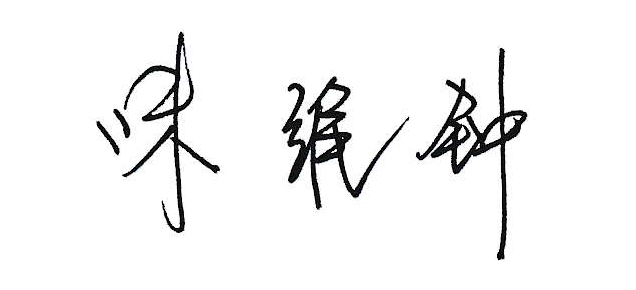 系（部）审查意见：系（部）主任签名：日期：     年     月     日系（部）审查意见：系（部）主任签名：日期：     年     月     日系（部）审查意见：系（部）主任签名：日期：     年     月     日系（部）审查意见：系（部）主任签名：日期：     年     月     日系（部）审查意见：系（部）主任签名：日期：     年     月     日系（部）审查意见：系（部）主任签名：日期：     年     月     日系（部）审查意见：系（部）主任签名：日期：     年     月     日系（部）审查意见：系（部）主任签名：日期：     年     月     日系（部）审查意见：系（部）主任签名：日期：     年     月     日系（部）审查意见：系（部）主任签名：日期：     年     月     日系（部）审查意见：系（部）主任签名：日期：     年     月     日系（部）审查意见：系（部）主任签名：日期：     年     月     日